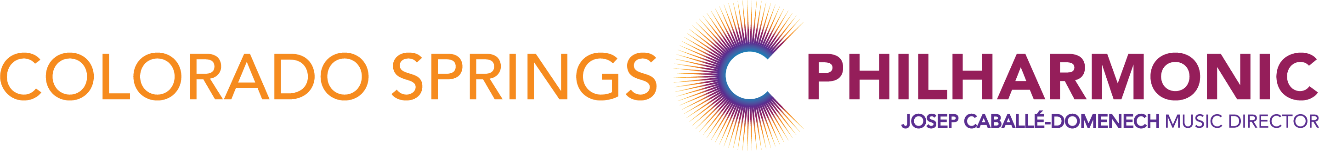 Double Bass Audition Repertoire - 2022SOLO:		Prepared solo of your choiceEXCERPTS:Beethoven		Symphony #5 – 2nd mvt. – meas. 114-123			3rd mvt. – meas. 1-100, meas. 140-218 (with repeat)Beethoven		Symphony #9 – 4th mvt. – RecitativeBrahms		Symphony #2 – 1st mvt. – meas. 54-66, 118-156			4th mvt. – meas. 1-44 (downbeat)Mozart                      Symphony #35 – 1st mvt. – meas. 1-48, 59-66                                 4th mvt. – meas. 1-37Schubert	Symphony #9 “The Great” – 3rd mvt.., scherzo meas.105-151, B to 7 after CShostakovich	Symphony #5 – 1st mvt. – opening to #1, #22 through 4 after #26Strauss		Ein Heldenleben – Reh.9 through 6 meas. after Reh 12, 			Reh 40-41 top line, Reh 77-78Sight reading from standard orchestral repertoire may be required